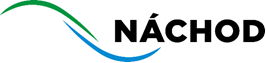 Město NáchodOdbor investic a rozvoje městaMasarykovo náměstí 40, 547 01 NáchodPID:	MUNAX00TY4MJSp.zn.:	KS 2612/2017 INVČj.(Če.):	MUNAC 52467/2021 INVVyřizuje:	Tel./mobil:	E-mail:	podatelna@mestonachod.czDatum: 17.6.2022Objednávka číslo: 494/2022(číslo objednávky uvádějte vždy na faktuře)Adresa zhotovitele:	INS spol. s r. o., projektový a inženýrský atelier, Parkány 413, 547 01 NáchodIČO: 60109971Předmětem objednávky je:doplnění projektové dokumentace na stavbu „Přírodovědná a technická učebna a chovatelská stanice pro zájmové vzdělávání“ v rozsahu dle předloženého soupisu z jednání dne 10.6.2022.PD bude odevzdána 1x v tištěné podobě a 1 x elektronicky na CD.Faktura bude zhotovitelem vystavena po dokončení a převzetí díla. Faktura musí formou a obsahem odpovídat zákonu o účetnictví a zákonu o DPH. Na vystaveném daňovém dokladu zhotovitel uvede sdělení, že daň odvede objednatel, jako plátce daně, pro kterého je plnění uskutečněno. Přílohou faktury musí být objednatelem odsouhlasený soupis provedených prací.Vystavení objednávky schválila Rada města Náchoda dne 13.6.2022 usnesením č. 194/4143/22.Výše výdaje celkem Kč: 74 650,- Kč bez DPH	tj. 90 326,50 Kč včetně 21 % DPHDodací lhůta: červen 2022Úhrada zajištěna v kap.: 12	Objednávku vyhotovil: Potvrzení odbor finanční: ................................	Dne: 17.6.2022Bez razítkaměsta neplatné	..................................................................	podpis příkazce operace	..................................................................	podpis správce rozpočtuZveřejní-li příslušný správce daně v souladu s § 106a zákona o DPH způsobem umožňujícím dálkový přístup skutečnost, že dodavatel / zhotovitel je nespolehlivým plátcem, nebo má-li být platba za zdanitelné plnění uskutečněné dodavatelem / zhotovitelem (plátcem DPH) v tuzemsku poskytnuta zcela nebo zčásti bezhotovostním převodem na účet vedený poskytovatelem platebních služeb mimo tuzemsko (§ 109 zákona o DPH), je objednatel oprávněn zadržet z každé fakturované platby za poskytnuté zdanitelné plnění daň z přidané hodnoty a tuto (aniž k tomu bude vyzván jako ručitel) uhradit za dodavatele / zhotovitele příslušnému správci daně.Po provedení úhrady daně z přidané hodnoty příslušnému správci daně v souladu s předchozím odstavcem je úhrada zdanitelného plnění dodavateli / zhotoviteli bez příslušné daně z přidané hodnoty (tj. pouze základu daně) smluvními stranami považována za řádnou úhradu dle této objednávky (tj. základu daně i výše daně z přidané hodnoty), a dodavateli / zhotoviteli nevzniká žádný nárok na úhradu případných úroků z prodlení, penále, náhrady škody nebo jakýchkoli dalších sankcí vůči objednateli, a to ani v případě, že by mu podobné sankce byly vyměřeny správcem daně.Počet listů / počet příloh / počet listů příloh: 1 / 0 / 0Potvrzuji převzetí objednávky a akceptuji její obsah.V Náchodě dne 20.6.2022INS spol. s r. o.Petr Šulc	…..…………………….……	podpis, razítko